16 марта 2022 года в школьном ИБЦ прошла акция в поддержку жителей республик ДНР и ЛНР.В мероприятии приняли учащиеся 1-8-х классовПодготовила и провела Педагог- библиотекарь Ковторова Т.И.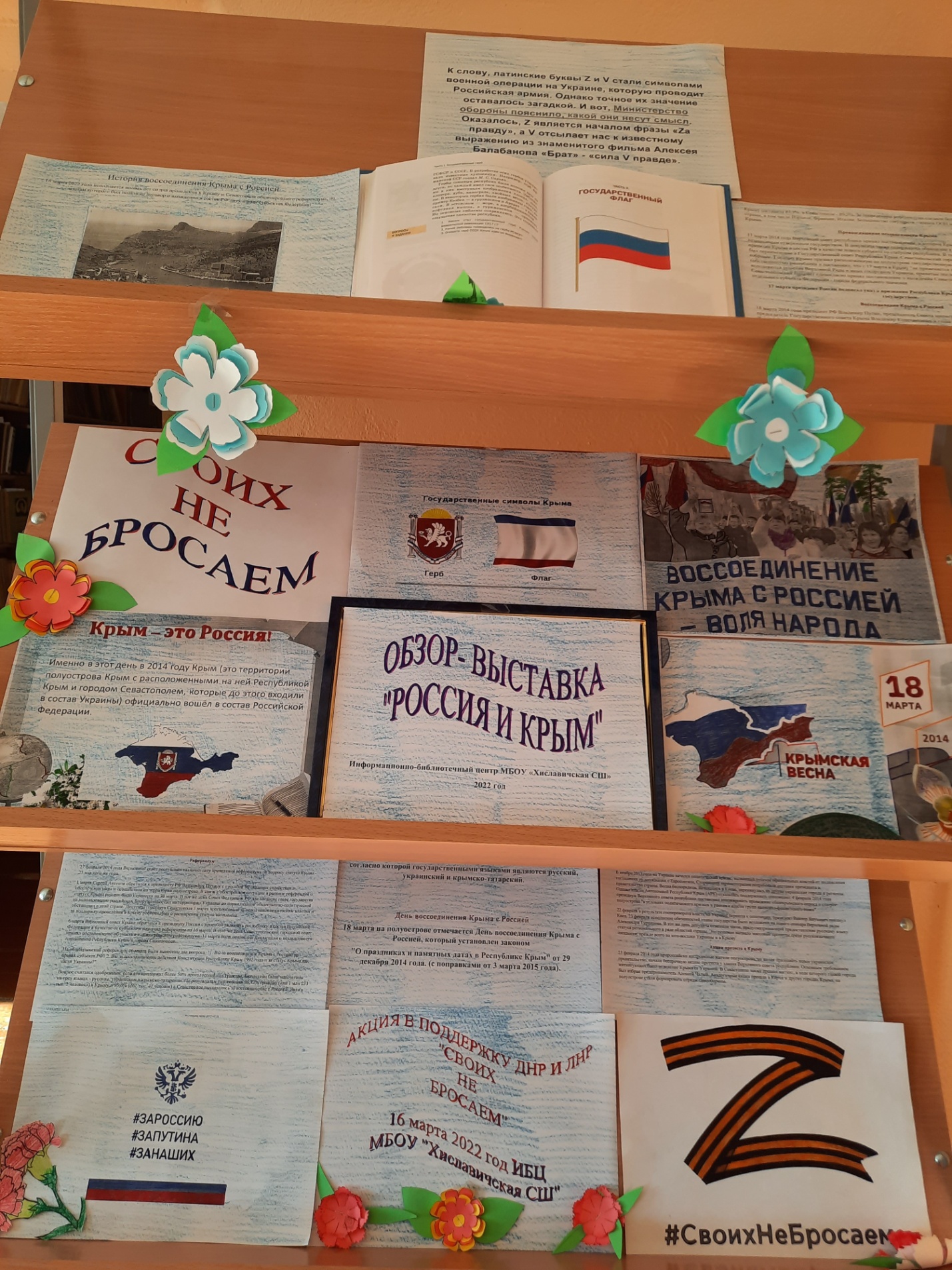 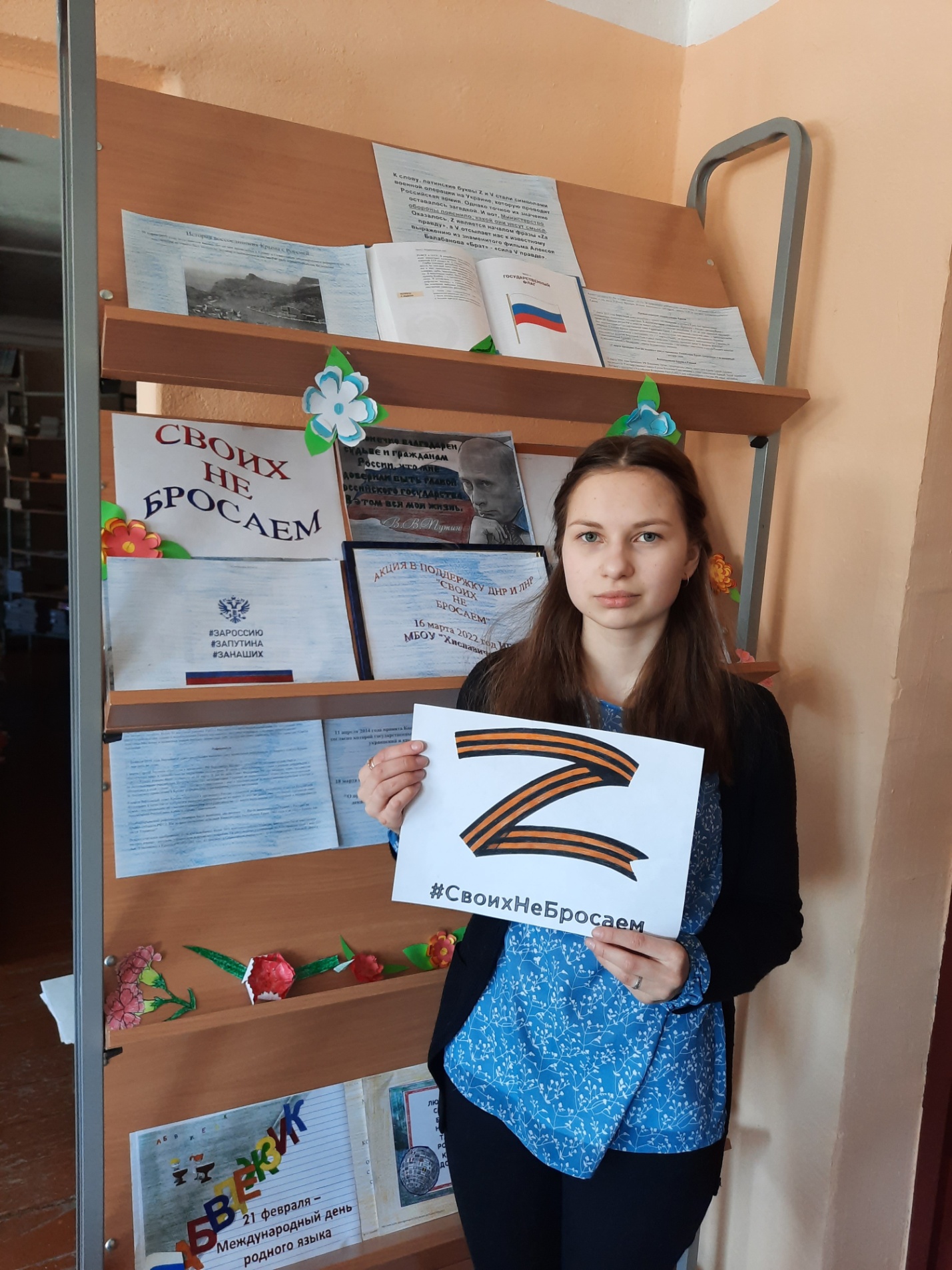 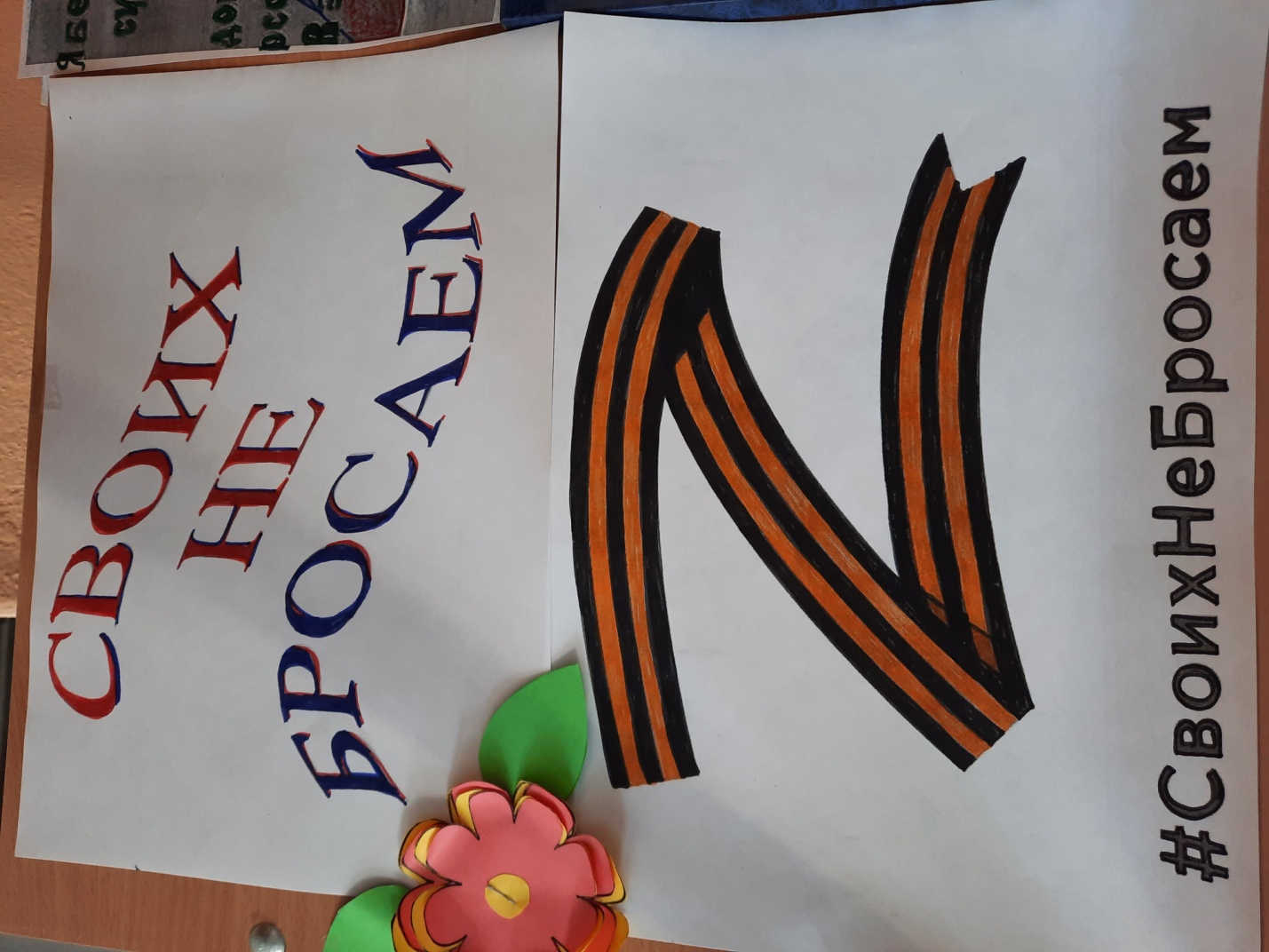 П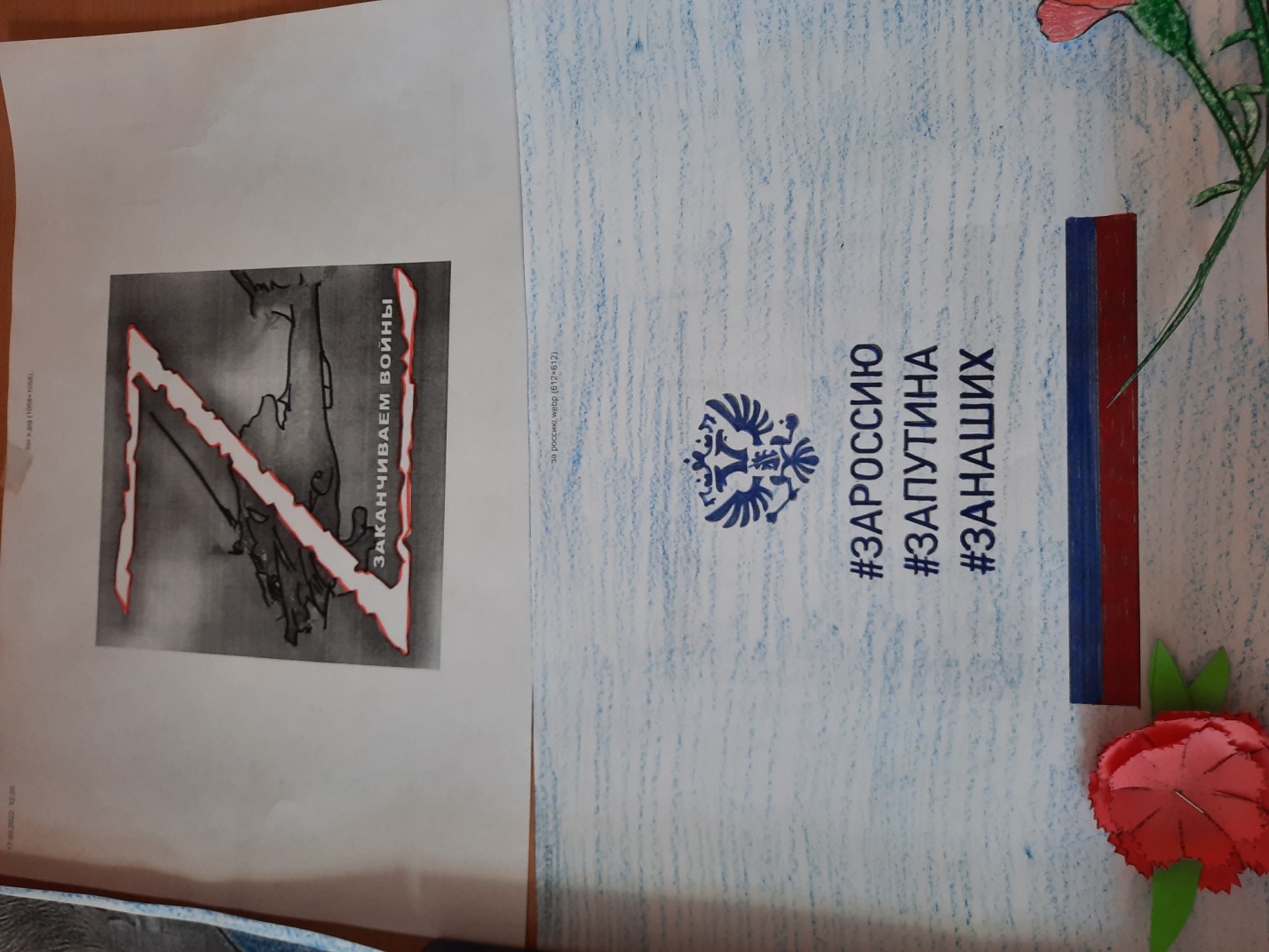 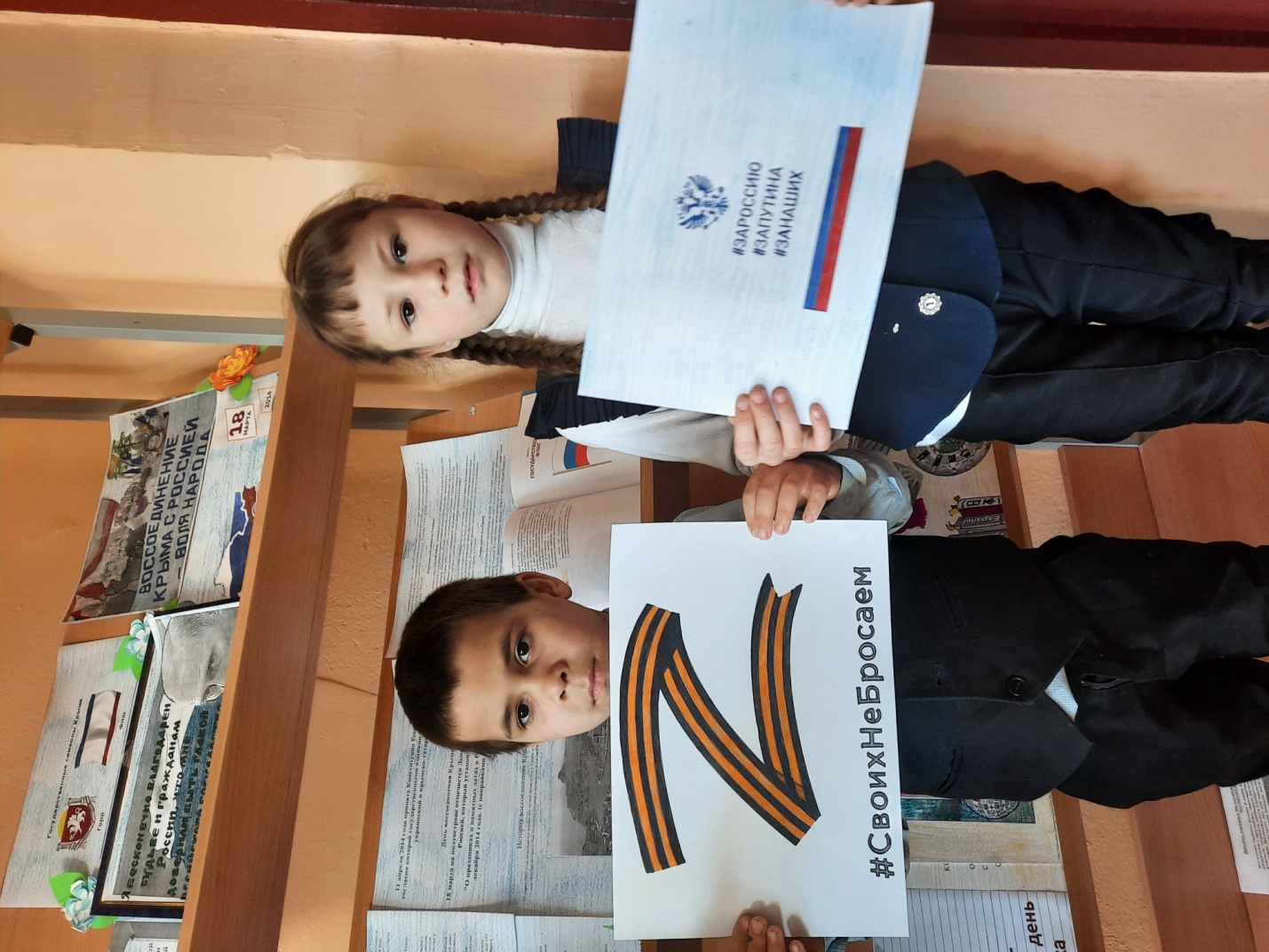 